БІЛОЦЕРКІВСЬКА МІСЬКА РАДА	КИЇВСЬКОЇ ОБЛАСТІ	Р І Ш Е Н Н Я
від 25 вересня 2020 року                                                                        № 5974-102-VIIПро затвердження технічної документації із землеустрою щодо встановлення (відновлення) меж земельної ділянки в натурі (на місцевості) та передачу земельної ділянки комунальної власності у  спільну сумісну власність громадянам Зозуленку Сергію Іларіоновичу, Зозуленку Олександру Іларіоновичу, Гедз Оксані ВолодимирівніРозглянувши звернення постійної комісії з питань земельних відносин та земельного кадастру, планування території, будівництва, архітектури, охорони пам’яток, історичного середовища та благоустрою до міського голови від 25 серпня 2020 року № 230/02-17, протокол постійної комісії з питань  земельних відносин та земельного кадастру, планування території, будівництва, архітектури, охорони пам’яток, історичного середовища та благоустрою від 20 серпня 2020 року №218, заяву громадян Зозуленка Сергія Іларіоновича, Зозуленка Олександра Іларіоновича, Гедз Оксани Володимирівни  від 07 серпня 2020 року №15.1-07/3589, технічну документацію із землеустрою щодо встановлення (відновлення) меж земельної ділянки в натурі (на місцевості), відповідно до ст. ст. 12, 40, 79-1, 89, 116, 118, 122, 125, 126, ч. 14 ст. 186 Земельного кодексу України, ч.5 ст. 16 Закону України «Про Державний земельний кадастр», ст. 55 Закону України «Про землеустрій», п. 34 ч. 1 ст. 26 Закону України «Про місцеве самоврядування в Україні», Інструкції про встановлення (відновлення) меж земельних ділянок в натурі (на місцевості) та їх закріплення межовими знаками затвердженої Наказом Державного комітету України із земельних ресурсів від 18 травня 2010 року за № 376, міська рада вирішила:1.Затвердити технічну документацію із землеустрою щодо встановлення (відновлення) меж земельної ділянки в натурі (на місцевості) громадянам Зозуленку Сергію Іларіоновичу, Зозуленку  Олександру Іларіоновичу, Гедз Оксані Володимирівні з цільовим призначенням 02.01. Для будівництва і обслуговування житлового будинку, господарських будівель і споруд (присадибна ділянка)  (під розміщення існуючого житлового будинку) за адресою: провулок Петра Лебединцева, 2,   площею 0,0176 га, що додається.2.Передати земельну ділянку комунальної власності у спільну сумісну власність громадянам Зозуленку Сергію Іларіоновичу, Зозуленку  Олександру Іларіоновичу, Гедз Оксані Володимирівні з цільовим призначенням 02.01. Для будівництва і обслуговування житлового будинку, господарських будівель і споруд (присадибна ділянка)  (під розміщення існуючого житлового будинку) за адресою: провулок Петра Лебединцева, 2,   площею 0,0176 га, за рахунок земель населеного пункту м. Біла Церква. Кадастровий номер: 3210300000:04:033:0157  .3.Громадянам, зазначеним в цьому рішенні, зареєструвати право власності на земельну ділянку в Державному реєстрі речових прав на нерухоме майно24.Контроль за виконанням цього рішення покласти на постійну комісію з питань  земельних відносин та земельного кадастру, планування території, будівництва, архітектури, охорони пам’яток, історичного середовища та благоустрою.Міський голова                                                              	               Геннадій ДИКИЙ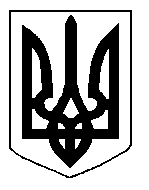 